ZASADY FINANSOWANIA KOSZTÓW KSZTAŁCENIA USTAWICZNEGO PRACOWNIKÓW I PRACODAWCÓW ZE ŚRODKÓW KRAJOWEGO FUNDUSZU SZKOLENIOWEGO (KFS) W ROKU 2022Na podstawie art. 69a i 69b ustawy z dnia 20 kwietnia 2004r. o promocji zatrudnienia i instytucjach rynku pracy (Dz. U. z 2021r. poz. 1100 z późn. zm.) oraz rozporządzenia Ministra Pracy i Polityki Społecznej z dnia 14.05.2014r. w sprawie przyznawania środków z Krajowego Funduszu Szkoleniowego (Dz. U. z 2018r. poz. 117), biorąc pod uwagę zasady racjonalnego wydatkowania środków publicznych oraz określone limity środków przeznaczonych na ten cel, ustala się poniższe zasady finansowania kosztów kształcenia ustawicznego pracowników i pracodawców ze środków KFS.1. Celem tej formy wsparcia jest pomoc w przekwalifikowaniu, uzyskaniu umiejętności, kwalifikacji lub uprawnień zawodowych pracodawców oraz osób pracujących                  i zapobieganie utracie zatrudnienia. Kształcenie ustawiczne pracowników i pracodawcy oznacza, że środki Krajowego Funduszu Szkoleniowego zwane dalej środkami KFS, można przeznaczyć na:                                                                                         - określenie potrzeb pracodawcy w zakresie kształcenia ustawicznego w związku                    z ubieganiem się     o sfinansowanie tego kształcenia ze środków KFS,- kursy i studia podyplomowe realizowane z inicjatywy pracodawcy lub za jego zgodą,- egzaminy umożliwiające uzyskanie dyplomów potwierdzających nabycie umiejętności,   kwalifikacji lub uprawnień zawodowych,- badania lekarskie i psychologiczne wymagane do podjęcia kształcenia lub pracy zawodowej po   ukończonym kształceniu,- ubezpieczenie od następstw nieszczęśliwych wypadków w związku z podjętym kształceniem.2. Środki KFS nie mogą być przeznaczone na:- koszty dojazdu, zakwaterowania, wyżywienia związanego z podjętym kształceniem,- studia wyższe (licencjackie, magisterskie, doktoranckie), staże, konferencje branżowe, konferencje naukowe,-  kursy z zakresu coachingu,-  kursy związane z korzystaniem z podstawowych komunikatorów i platform społecznościowych,- koszty kształcenia ustawicznego, którego obowiązek przeprowadzenia wynika z odrębnych przepisów prawa, np. w przypadku badań wstępnych, okresowych czy kontrolnych, szkoleń obowiązujących dla wszystkich pracowników (np. szkoleń BHP, PPOŻ, ochrona danych osobowych),- staże podyplomowe wraz z kosztem obsługi określonym w przepisach o zawodach lekarza             i lekarza dentysty,- szkolenia specjalistyczne lekarzy i lekarzy dentystów, o których mowa w przepisach o zawodach lekarza i lekarza dentysty,- specjalizacje pielęgniarek i położnych, o których mowa w przepisach o zawodach pielęgniarki i położnej,- kształcenie ustawiczne poza granicami Polski,- inne kierunki i formy kształcenia ustawicznego niż ujęte we wniosku.Dodatkowo ze środków KFS nie mogą być finansowane koszty kształcenia ustawicznego osób:- współpracujących, tj.: małżonka, dzieci własnych, dzieci małżonka, dzieci przysposobionych, rodziców, macochy lub ojczyma, którzy pozostają we wspólnym gospodarstwie domowym i współpracują przy prowadzeniu działalności gospodarczej,- przebywających na urlopie macierzyńskim/ojcowskim/wychowawczym lub urlopie bezpłatnym,- wykonujących pracę na podstawie umów cywilnoprawnych,- osoby pełniące funkcje zarządcze w spółkach prawa handlowego (z wyjątkiem sytuacji, gdy są zatrudnione na umowę o pracę w spółce),- prezes/vice prezes spółki z ograniczoną odpowiedzialnością, który jest jej jedynym lub większościowym udziałowcem.3. W przypadku pracodawcy występującego o finansowanie kosztów podnoszenia kwalifikacji dla pracownika zatrudnionego na czas określony, pracodawca musi przedłużyć mu umowę o odpowiedni okres, który obejmowałby co najmniej cały okres trwania danej formy kształcenia ustawicznego. Na prośbę Urzędu pracodawca będzie zobligowany do przedłożenia dokumentu potwierdzającego zatrudnienie pracownika/ów na umowę o pracę.4. W 2022 roku środki Krajowego Funduszu Szkoleniowego będą przyznawane zgodnie                  z ustalonymi przez Ministra Rodziny, Pracy i Polityki Społecznej priorytetami wydatkowania środków KFS i mogą być przeznaczone na:1) Wsparcie kształcenia ustawicznego osób zatrudnionych w firmach, które na skutek pandemii COVID-19, musiały podjąć działania w celu dostosowania się do zmienionej sytuacji rynkowej.2) Wsparcie kształcenia ustawicznego osób powracających na rynek pracy po przerwie związanej ze sprawowaniem opieki nad dzieckiem.3)  Wsparcie zawodowego kształcenia ustawicznego w zidentyfikowanych w danym powiecie lub województwie zawodach deficytowych - barometr zawodów 2022 powiat chełmiński.  4) Wsparcie kształcenia ustawicznego osób pracujących będących członkami rodzin wielodzietnych.5) Wsparcie kształcenia ustawicznego pracowników Centrów Integracji Społecznej, Klubów Integracji Społecznej, Warsztatów Terapii Zajęciowej, Zakładów Aktywności Zawodowej, członków lub pracowników spółdzielni socjalnych oraz pracowników zatrudnionych             w podmiotach posiadających status przedsiębiorstwa społecznego wskazanych na liście/rejestrze przedsiębiorstw społecznych prowadzonych przez MRiPS.6)  Wsparcie kształcenia ustawicznego w związku z zastosowaniem w firmach nowych technologii  i narzędzi pracy, w tym także technologii i narzędzi cyfrowych oraz podnoszenie kompetencji cyfrowych.7)  Wsparcie kształcenia ustawicznego osób pracujących w branży motoryzacyjnej.5. W ramach Krajowego Funduszu Szkoleniowego, na wniosek Pracodawcy, na podstawie umowy Starosta może przyznać  środki na sfinansowanie kosztów kształcenia ustawicznego pracowników   i pracodawcy w  wysokości: a) 80% wysokości kosztów kształcenia ustawicznego pracowników i pracodawców, nie więcej jednak niż 300% przeciętnego wynagrodzenia w danym roku na jednego uczestnika. Wkład własny wnoszony przez Pracodawcę wynosi 20% wysokości kosztów kształcenia ustawicznego pracowników i pracodawców.b) 100% wysokości kosztów kształcenia ustawicznego pracowników i pracodawców,  nie więcej jednak niż 300% przeciętnego wynagrodzenia w danym roku na jednego uczestnika -                      w odniesieniu do mikroprzedsiębiorców (mikroprzedsiębiorca oznacza to przedsiębiorcę, który zatrudnia mniej niż 10 pracowników i którego roczny obrót lub całkowity bilans roczny nie przekracza 2 mln. euro).c) Przy wyliczaniu wkładu, o którym mowa w pkt 2 a uwzględnia się wyłączne koszty samego kształcenia ustawicznego. Nie uwzględnia się pozostałych kosztów, jakie ponosi pracodawca w związku z udziałem pracowników w kształceniu ustawicznym np. wynagrodzenie za godziny nieobecności w pracy w związku z uczestnictwem w zajęciach, kosztów delegacji                  w przypadku konieczności dojazdu na zajęcia itp.6. Kształcenie ustawiczne musi być przeprowadzone przez uprawnionych usługodawców, posiadających wpis do CEiDG lub KRS, z którego wynika zgodnie z Polską Klasyfikacją Działalności (PKD) przedmiot działalności związany ze świadczeniem usług szkoleniowych          w formach pozaszkolnych dla zdobywania, poszerzania lub zmiany kwalifikacji zawodowych          i specjalistycznych przez osoby dorosłe. Dotyczy to również instytucji prowadzących ww. działalność na podstawie odrębnych przepisów.7. Realizatorem usługi kształcenia musi być podmiot zarejestrowany na terenie Polski, prowadzący rozliczenia w PLN, zgodnie z obowiązującymi na terenie Polski przepisami rachunkowymi i podatkowymi, nie powiązany osobowo lub kapitałowo z pracodawcą. Przez powiązania kapitałowe lub osobowe rozumie się w szczególności:- udział w spółce jako wspólnik spółki cywilnej lub spółki osobowej,- posiadanie co najmniej 10% udziałów lub akcji spółki kapitałowej,- pełnienie funkcji członka organu nadzorczego lub zarządzającego, prokurenta lub pełnomocnika,- pozostawanie w związku małżeńskim lub w stosunku pokrewieństwa czy powinowactwa    w linii prostej, pokrewieństwa lub powinowactwa w linii bocznej do drugiego stopnia lub     w stosunku przysposobienia, opieki lub kurateli.8. Mając na względzie zasady racjonalności i gospodarności przy wydatkowaniu środków publicznych, Pracodawca powinien planować wydatki w sposób celowy i oszczędny                        z zachowaniem zasad:a) uzyskiwania najlepszych efektów z danych nakładów,b)optymalnego doboru metod i środków służących osiągnięciu założonych celów w sposób umożliwiający terminową realizację zadań w wysokościach i terminach wynikających            z wcześniej zaciągniętych zobowiązań.9. W ramach Krajowego Funduszu Szkoleniowego:- może być sfinansowane kształcenie ustawiczne , które rozpocznie się wyłącznie w 2022r. - nie może być sfinansowane kształcenie ustawiczne, które rozpoczęło się przed złożeniem  wniosku i podpisaniem umowy o przyznanie środków z KFS,- jeżeli forma kształcenia, na którą pracodawca otrzymał środki nie rozpoczęła się w roku, na który została przyznana, środki te muszą zostać zwrócone na konto Urzędu.10. Podstawę ubiegania się o przyznanie środków KFS stanowi złożenie przez Pracodawcę  „Wniosku Pracodawcy o sfinansowanie kosztów kształcenia ustawicznego pracowników                  i pracodawców” wraz z załącznikami wymienionymi w tym wniosku - wzór wniosku stanowi załącznik nr 1 do niniejszego Ogłoszenia.Wniosek zawiera między innymi:1)dane pracodawcy, nazwę pracodawcy, adres siedziby i miejsce prowadzenia działalności, numer identyfikacji podatkowej, numer identyfikacyjny w krajowym rejestrze urzędowym podmiotów gospodarki narodowej REGON oraz oznaczenie przeważającego rodzaju prowadzonej działalności gospodarczej według PKD, informację o liczbie zatrudnionych pracowników, imię i nazwisko osoby wskazanej przez pracodawcę do kontaktów, numer telefonu oraz adres poczty elektronicznej;2) wskazanie działań, o których mowa w art. 69a ust. 2 pkt 1 ustawy, liczby osób według grup wieku 15–24 lata, 25–34 lata, 35–44 lata, 45 lat i więcej, których wydatek dotyczy, form kształcenia ustawicznego, kosztów kształcenia ustawicznego na jednego uczestnika oraz terminu realizacji wskazanych działań;3) określenie całkowitej wysokości wydatków na działania, o których mowa w art. 69a ust. 2 pkt 1 ustawy, wnioskowaną wysokość środków z KFS oraz wysokość wkładu własnego wnoszonego przez pracodawcę;4) uzasadnienie potrzeby odbycia kształcenia ustawicznego, przy uwzględnieniu obecnych lub przyszłych potrzeb pracodawcy oraz obowiązujących priorytetów wydatkowania środków KFS, a w przypadku środków z rezerwy KFS – dodatkowo priorytetów wydatkowania środków rezerwy KFS;5) uzasadnienie wyboru realizatora usługi kształcenia ustawicznego finansowanej ze środków KFS wraz z następującymi informacjami:-  nazwa i siedziba realizatora usługi kształcenia ustawicznego,-  posiadanie przez realizatora usługi kształcenia ustawicznego certyfikatów jakości oferowanychusług kształcenia ustawicznego, a w przypadku kursów – posiadanie dokumentu, na podstawie którego prowadzi on pozaszkolne formy kształcenia ustawicznego, jeżeli informacja ta nie jest dostępna w publicznych rejestrach elektronicznych,-  nazwa i liczba godzin kształcenia ustawicznego,- cena usługi kształcenia ustawicznego w porównaniu z ceną podobnych usług oferowanych na rynku, o ile są dostępne;6) informację o planach dotyczących dalszego zatrudnienia osób, które będą objęte kształceniem ustawicznym finansowanym ze środków KFS.10.1 Do wniosku pracodawca dołącza:1) zaświadczenia lub oświadczenie o pomocy de minimis, w zakresie, o którym mowa w art. 37 ust. 1 pkt 1 i ust. 2 pkt 1i 2 ustawy z dnia 30 kwietnia 2004 r. o postępowaniu w sprawach dotyczących pomocy publicznej (tekst jednolity Dz. U. z 2018 r. poz. 362 z późn. zm.),2) informacje określone w przepisach wydanych na podstawie art. 37 ust. 2a ustawy z dnia 30 kwietnia 2004 r. o postępowaniu w sprawach dotyczących pomocy publicznej,3) kopię dokumentu potwierdzającego oznaczenie formy prawnej prowadzonej działalności –         w przypadku braku wpisu do Krajowego Rejestru Sądowego lub Centralnej Ewidencji            i Informacji o Działalności Gospodarczej,4) program kształcenia ustawicznego lub zakres egzaminu,5) wzór dokumentu potwierdzającego kompetencje nabyte przez uczestników, wystawianego przez realizatora usługi kształcenia ustawicznego, o ile nie wynika on z przepisów powszechnie obowiązujących.11. W Powiatowym Urzędzie Pracy w Chełmnie wniosek mogą składać Pracodawcy mający siedzibę lub prowadzący działalność na terenie Powiatu Chełmińskiego. PRACODAWCA to jednostka organizacyjna, chociażby nie posiadała osobowości prawnej, a także osoba fizyczna, jeżeli zatrudnia co najmniej jednego pracownika - w rozumieniu przepisów ustawy o promocji zatrudnienia  i instytucjach rynku Pracy.11.1 Wniosek należy wypełnić wyłącznie na jedno kształcenie ustawiczne.12. W przypadku, gdy wniosek pracodawcy jest nieprawidłowo wypełniony starosta wyznacza pracodawcy termin nie krótszy niż 7 dni i nie dłuższy niż 14 dni do jego poprawienia/uzupełnienia.13. W przypadku niepoprawienia wniosku we wskazanym terminie, wniosek pozostawia się bez rozpatrzenia, o czym informuje się pisemnie pracodawcę.  14. W przypadku nie dołączenia załączników wymienionych we wniosku w pkt. 5.1, wniosek pozastawia się bez rozpatrzenia, o czym informuje się pisemnie pracodawcę.             15. Kompletny i prawidłowo sporządzony pod względem formalnym oraz złożony                 w określonym w Ogłoszeniu terminie Wniosek po zaopiniowaniu przez komisję ds. oceny wniosków o dofinansowanie kosztów kształcenia ustawicznego ze środków KFS jest rozpatrywany przez Dyrektora Powiatowego Urzędu Pracy w Chełmnie działającego              z upoważnienia Starosty Chełmińskiego, który przy rozpatrywaniu wniosku uwzględnia: 1) zgodność dofinansowanych działań z ustalonymi priorytetami wydatkowania środków KFS na dany rok;2) zgodność kompetencji nabywanych przez uczestników kształcenia ustawicznego                z potrzebami lokalnego lub regionalnego rynku pracy;3) koszty usługi kształcenia ustawicznego wskazanej do sfinansowania ze środków KFS                 w porównaniu z kosztami podobnych usług dostępnych na rynku;4) posiadanie przez realizatora usługi kształcenia ustawicznego finansowanej ze środków KFS certyfikatów jakości oferowanych usług kształcenia ustawicznego;5) w przypadku kursów – posiadanie przez realizatora usługi kształcenia ustawicznego dokumentu, na podstawie którego prowadzi on pozaszkolne formy kształcenia ustawicznego;6) plany dotyczące dalszego zatrudnienia osób, które będą objęte kształceniem ustawicznym finansowanym ze środków KFS;7) możliwość sfinansowania ze środków KFS działań określonych we wniosku,                      z uwzględnieniem limitów środków ustalonych przez ministra właściwego do spraw Pracy.8) spełnianie warunków  koniecznych do udzielenia pomocy de minimis, w przypadku gdy pracodawca jest beneficjentem pomocy publicznej w rozumieniu ustawy  z dnia 30.04.2004r.                   o postępowaniu w sprawach dotyczących pomocy publicznej (tekst jednolity Dz. U. z 2018r. poz. 362 z późn, zm.).  9)  racjonalność i gospodarność, o której mowa w ust. 3 niniejszego Ogłoszenia.W pierwszej kolejności realizowane będą wnioski, które po weryfikacji uzyskają najwyższą ilość punktów zgodnie z kartą oceny wniosku dołączoną do powyższych zasad jako załącznik nr 3.16. Dofinansowanie ze środków KFS ma charakter fakultatywny, co oznacza, że Dyrektor Powiatowego Urzędu Pracy w Chełmnie  działający z upoważnia na Starosty może przyjąć wniosek do realizacji, odrzucić, wezwać do poprawienia lub przystąpić do negocjacji treści wniosku, w celu ustalenia ceny usługi kształcenia ustawicznego, liczby osób objętych kształceniem ustawicznym, realizatora usługi, programu kształcenia ustawicznego lub zakresu egzaminu, z uwzględnieniem zasady zapewnienia najwyższej jakości usługi oraz zachowania racjonalnego wydatkowania środków publicznych.17. W przypadku pozytywnego rozpatrzenia wniosku starosta zawiera z pracodawcą umowę           o finansowanie kształcenia ustawicznego pracowników i pracodawców zawierającą                        w szczególności:1) strony umowy oraz datę i miejsce jej zawarcia;2) okres obowiązywania umowy;3) wysokość środków z KFS na finansowanie działań, o których mowa we wniosku;4) numer rachunku bankowego pracodawcy, na które będą przekazywane środki KFS, oraz termin ich przekazania5) sposób i termin rozliczenia otrzymanych środków oraz rodzaje dokumentów potwierdzających wydatkowanie środków;6) warunki wypowiedzenia lub odstąpienia od umowy;7)warunki zwrotu przez pracodawcę środków w przypadku nieukończenia kształcenia ustawicznego przez uczestnika, z uwzględnieniem powodów nieukończenia z powodu rozwiązania przez niego umowy o pracę lub rozwiązania z nim umowy o pracę na podstawie art. 52 ustawy z dnia 26 czerwca 1974r. – Kodeks Pracy. 8) warunki zwrotu przez pracodawcę środków niewykorzystanych lub wykorzystanych niezgodnie z przeznaczeniem.9)sposób kontroli wykonywania umowy i postępowania w przypadku stwierdzenia nieprawidłowości w wykonywaniu umowy;10) odwołanie do właściwego rozporządzenia Komisji Europejskiej, które określa warunki dopuszczalności pomocy de minimis;11) zobowiązanie pracodawcy do przekazanie na żądanie starosty danych dotyczących:a) liczby osób objętych działaniami finansowanymi z udziałem środków KFS, w podziale według tematyki kształcenia ustawicznego, płci. grup wieku 15-24 lata, 25-34 lata, 35-44 lata, 45 lat i więcej, poziomu wykształcenia oraz liczby osób pracujących w szczególnych warunkach lub wykonujących prace o szczególnym charakterze;b) liczby osób, które rozpoczęły kurs, studia podyplomowe lub przystąpiły do egzaminu – finansowane z udziałem środków KFS;c) liczby osób, które ukończyły z wynikiem pozytywnym kurs, studia podyplomowe lub zdały egzamin – finansowane z udziałem środków KFS.17.1  Do umowy dołącza się jako jej integralną część złożony przez pracodawcę Wniosek.18. Finansowanie kosztów kształcenia ustawicznego pracowników i pracodawcy, udzielane pracodawcom prowadzącym działalność gospodarczą w rozumieniu prawa konkurencji Unii Europejskiej, stanowi pomoc de minimis,  spełniającą warunki określone w rozporządzeniu Komisji (UE) nr 1407/2013 z dnia 18 grudnia 2013 r. w sprawie stosowania art. 107 i 108 Traktatu o funkcjonowaniu Unii Europejskiej do pomocy de minimis (Dz. Urz. UE L352        z 24.12.2013, str. 1), rozporządzeniu Komisji (UE) nr 1408/2013 z dnia 18 grudnia 2013 r.    w sprawie stosowania art. 107 i 108 Traktatu o funkcjonowaniu Unii Europejskiej do pomocy de minimis w sektorze rolnym (Dz. Urz. UE L 352z 24.12.2013,  str. 9)  lub rozporządzeniu Komisji  (UE) NR 717/2014 z dnia 27 czerwca 2014 r.w sprawie stosowania art. 107 i 108 Traktatu o funkcjonowaniu Unii Europejskiej do pomocy de minimis w sektorze rybołówstwa i akwakultury (Dz.U.UE.L.2014.190.45).Pracodawca będący beneficjentem pomocy w rozumieniu ustawy z dnia 30 kwietnia 2004r.             o postępowaniu w sprawach dotyczących pomocy publicznej (tekst jedn. Dz. U. z 2018r. poz. 362  z późn. zm.) do wniosku dołącza informacje, zaświadczenia lub oświadczenia                w zakresie, o którym mowa w art. 37 ust.1 i 2 tej ustawy.Niespełnianie warunków przez pracodawcę - beneficjenta pomocy w zakresie w/w zapisów powoduje brak możliwości zawarcia  umowy.19. Wniosek wraz z załącznikami można złożyć w formie:a) papierowej osobiście, drogą pocztową lub za pośrednictwem kuriera,b) elektronicznej (przez ePUAP).Wniosek złożony w formie elektronicznej musi posiadać:- bezpieczny podpis elektroniczny weryfikowany za pomocą ważnego kwalifikowanego certyfikatu z zachowaniem zasad przewidzianych w przepisach o podpisie elektronicznym,- podpis potwierdzony profilem zaufania elektronicznej platformy usług administracji publicznej. 20. Druk Wniosku o przyznanie środków z KFS na sfinansowanie kosztów kształcenia ustawicznego pracowników i pracodawców można uzyskać w Powiatowym Urzędzie Pracy           w Chełmnie przy ul. Świętojerskiej 1, pok. nr 1 (parter) od poniedziałku do piątku, a także na stronie internetowej www.chelmno.praca.gov.pl, szczegółowe informacje telefonicznie pod numerem: (056) 686-00-41 wew. 151.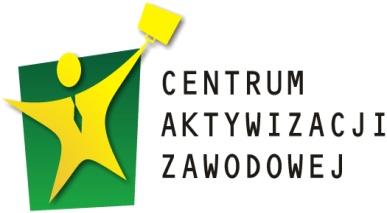 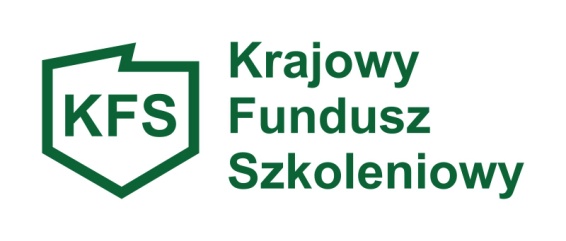 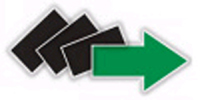 Powiatowy Urząd Pracyw ChełmniePowiatowy Urząd Pracyw ChełmniePowiatowy Urząd Pracyw Chełmnie